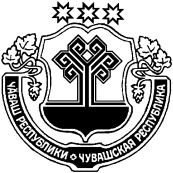 О признании утратившими силу постановления администрации Янтиковского района от 18.08.2016 № 247Администрация Янтиковского района п о с т а н о в л я е т:Признать утратившими силу:постановление администрации Янтиковского района от 18.08.2016 № 247 «Об утверждении Порядка уведомления представителя нанимателя (работодателя) муниципальными служащими администрации Янтиковского района о выполнении иной оплачиваемой работы».Настоящее постановление вступает в силу со дня его официального опубликования (обнародования).Глава администрации Янтиковского района                                                                          В.Б. МихайловЧУВАШСКАЯ РЕСПУБЛИКАЧĂВАШ РЕСПУБЛИКИАДМИНИСТРАЦИЯЯНТИКОВСКОГО РАЙОНАПОСТАНОВЛЕНИЕ15.12.2021   № 635село ЯнтиковоТĂВАЙ РАЙОНАДМИНИСТРАЦИЙĔЙЫШĂНУ15.12.2021  635 № Тǎвай ялě